PRISTOPNA   IZJAVA 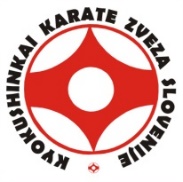 za včlanitev  vKyokushinkai karate zvezo SlovenijeIzjavljamo, da smo seznanjeni s statutom in akti Kyokushinkai karate zveze Slovenije.Društvo / klub ___________________________________________________________________________________________________________________________________je na seji IO dne  _____________________________  sprejelo sklep o včlanitvi v Kyokushinkai karate zvezo  Slovenije.V __________________________________________________ , dne:  _________________________   Predsednik:     _____________________  (Ime in Priimek)                                                                               Žig:                           Podpis: Kyokushinkai karate  zveza  Slovenije izjavlja, da bo z osebnimi  podatki  ravnala skladno z Zakonom  o  varstvu osebnih  podatkov.PODATKI o  DRUŠTVU / KLUBUSPLOŠNI PODATKI SPLOŠNI PODATKI SPLOŠNI PODATKI SPLOŠNI PODATKI SPLOŠNI PODATKI SPLOŠNI PODATKI SPLOŠNI PODATKI URADNI  POLNI  NAZIV KLUBA / DRUŠTVANASLOVPOŠTA – KRAJ MATIČNA ŠTEVILKADAVČNA ŠTEVILKAZAVEZANEC ZA DDVDANEŠT. TRANSAKCIJ. RAČUNA SI56 SI56 SI56 SI56BANKATELEFONSKA  ŠTEVILKAE-NASLOV KLUBASPLETNA STRAN KLUBA www. www. www. www.ŠTEVILO ČLANOV DRUŠTVAOD TEGA ŠTEVILO MOJSTROVPODATKI O ODGOVORNIH OSEBAH PODATKI O ODGOVORNIH OSEBAH PODATKI O ODGOVORNIH OSEBAH PODATKI O ODGOVORNIH OSEBAH PODATKI O ODGOVORNIH OSEBAH PODATKI O ODGOVORNIH OSEBAH ZAKONITI ZASTOPNIKTel.PODPREDSEDNIKTel.TAJNIK – SEKRETARTel.GLAVNI TRENER DRUŠTVATel.OPOMBEVse spremembe splošnih podatkov o izvajalcu in podatkov o odgovornih osebah takoj posredujte.Vse spremembe splošnih podatkov o izvajalcu in podatkov o odgovornih osebah takoj posredujte.Vse spremembe splošnih podatkov o izvajalcu in podatkov o odgovornih osebah takoj posredujte.OPOMBEVSI NAVEDENI PODATKI SE LAHKO OBJAVIJO V URADNIH OBJAVAH  KYOKUSHINKAI KARATE ZVEZE SLOVENIJEDANEZa PRAVILNOST  PODATKOV  ODGOVARJA :Za PRAVILNOST  PODATKOV  ODGOVARJA :PRIIMEK IN IME